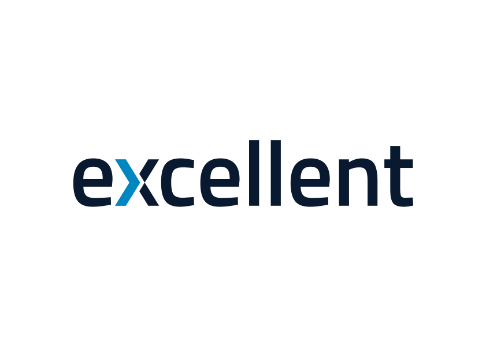 RĪKOJUMS Nr. «F_PAVNUMURS» («F_NUMURS1»)«F_GALVA»Rīga, «F_PAVDATUMS»«F_TEKSTS»Apstiprināts :«F_EGETNAMN»Vadītājs					   										(paraksts)				(vārds, uzvārds)«F_EGETNAMN»Reģ.Nr.:«F_EGETORGNR»Jur.adress«F_EGENADRESS»